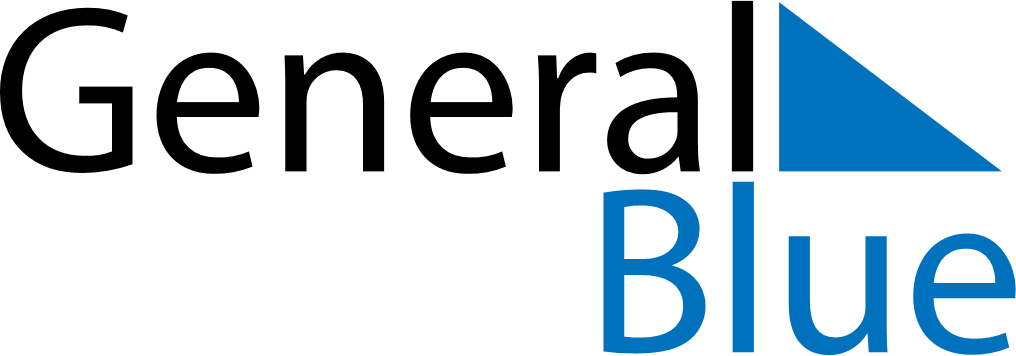 Serbia 2028 HolidaysSerbia 2028 HolidaysDATENAME OF HOLIDAYJanuary 1, 2028SaturdayNew Year’s DayJanuary 3, 2028MondayNew Year’s DayJanuary 7, 2028FridayOrthodox ChristmasJanuary 27, 2028ThursdaySaint Sava DayFebruary 15, 2028TuesdayStatehood DayFebruary 16, 2028WednesdayStatehood DayFebruary 26, 2028SaturdayEnd of Ramadan (Eid al-Fitr)April 14, 2028FridayOrthodox Good FridayApril 14, 2028FridayGood FridayApril 16, 2028SundayOrthodox EasterApril 16, 2028SundayEaster SundayApril 17, 2028MondayOrthodox Easter MondayApril 17, 2028MondayEaster MondayApril 22, 2028SaturdayHolocaust Remembrance DayMay 1, 2028MondayLabour DayMay 2, 2028TuesdayLabour DayMay 5, 2028FridayFeast of the Sacrifice (Eid al-Adha)May 9, 2028TuesdayVictory DayJune 28, 2028WednesdaySaint Vitus DaySeptember 30, 2028SaturdayYom KippurOctober 21, 2028SaturdayWorld War II Serbian Victims Remembrance DayNovember 11, 2028SaturdayArmistice DayDecember 25, 2028MondayChristmas Day